ДокладУправления Федеральной службы по ветеринарному и фитосанитарному надзору по Республике Башкортостан с руководством по соблюдению обязательных требований в сфере семенного контроля, дающим разъяснение, какое поведение является правомерным, а также разъяснение новых требований нормативных правовых актов, необходимых для реализации организационных, технических мероприятий(«как делать нужно (можно)»)Состояние нормативно-правового регулирования в сфере семенного контроляОбязательные требования к осуществлению деятельности юридических лиц и индивидуальных предпринимателей, соблюдение которых подлежит проверке в процессе осуществления Управлением Россельхознадзора по Республике Башкортостан контрольно-надзорных мероприятий, установлены: - Федеральным законом от 26 декабря 2008 г. № 294-ФЗ «О защите прав юридических лиц и индивидуальных предпринимателей при осуществлении государственного контроля (надзора) и муниципального контроля»; - Федеральным законом от 17 декабря 1997 г. № 149-ФЗ «О семеноводстве»; - Постановлением Правительства Российской Федерации от 8 апреля 2004г. № 201 «Вопросы Федеральной службы по ветеринарному и фитосанитарному надзору»; - Постановлением Правительства Российской Федерации от 30 июня 2004 г. № 327 «Об утверждении Положения о Федеральной службе по ветеринарному и фитосанитарному надзору»;  - Положением об Управлении Федеральной службы по ветеринарному и фитосанитарному надзору по Республике Башкортостан, утвержденного приказом Федеральной службы по ветеринарному и фитосанитарному надзору от 15 апреля 2013 г. № 173 (в редакции приказа от 02.02.2017 № 123); - Постановлением Правительства Российской Федерации от 15 октября 1998 г. № 1200 «Об утверждении Положения о деятельности государственных инспекторов в области семеноводства сельскохозяйственных растений и Положения о сортовом и семенном контроле сельскохозяйственных растений в Российской Федерации»;  - Приказом Министерства сельского хозяйства и продовольствия Российской Федерации от 18 октября 1999 г. № 707 «Об утверждении Порядка реализации и транспортировки семян сельскохозяйственных растений»; - Инструкцией о ввозе на территорию Российской Федерации и вывозе с территории Российской Федерации семян сортов растений и племенного материала для животных, утвержденного Министерством сельского хозяйства и продовольствия Российской Федерации 8 мая 1997 г. № 12-04/5 и Государственным таможенным комитетом Российской Федерации 8 мая 1997 г. № 01-23/8667; - Приказом Минсельхозпрода России от 08.12.1999 г. № 859 «Положение о порядке проведения сертификации семян сельскохозяйственных и лесных растений»; - Приказом Министерства сельского хозяйства Республики Башкортостан от 10 ноября 2005 г. № 274 «Об определении числа поколений репродукционных семян допускаемом для посева в сельскохозяйственных предприятиях Республики Башкортостан»;- ГОСТ Р 52325-2005 «Семена сельскохозяйственных растений. Сортовые и посевные качества. Общие технические условия»;- ГОСТ 12036-85 Межгосударственный стандарт. Семена сельскохозяйственных культур. Правила приемки и методы отбора проб;- ГОСТ 12046-85 «Семена сельскохозяйственных культур. Документы о качестве;Используемые при осуществлении контрольно-надзорных полномочий нормативные правовые акты не содержат признаков коррупциогенности, большинство из указанных нормативных правовых актов размещены на официальном сайте Управления в сети «Интернет» (www.rsn-rb.ru) в подразделе «Отдел карантина растений, контроля за качеством зерна и семенного контроля» в  разделе «Нормативные документы в области семенного контроля». Россельхознадзором постоянно ведется работа по приведению ведомственных нормативных правовых актов в соответствие с требованиями Федерального закона от 26 декабря 2008 г. № 294-ФЗ «О защите прав юридических лиц и индивидуальных предпринимателей при осуществлении государственного контроля (надзора) и муниципального контроля», а также минимизации коррупционных рисков.Разъяснение обязательных требований в сфере семенного контроля на поступающие запросы и заявления в центральный аппарат Россельхознадзора и ТУ Россельхознадзора по Республике Башкортостан- Федеральный закон от 17 декабря 1997 г. № 149-ФЗ «О семеноводстве»ст. 17 - для производства семян должны использоваться семена, сортовые и посевные качества которых соответствуют требованиям нормативных документов в области семеноводства, утверждаемых в порядке, установленном Правительством Российской Федерации. Запрещается использовать для посева (посадки) семена в целях их производства, засоренные семенами карантинных растений, зараженные карантинными болезнями растений и вредителями растений;ст. 21 - запрещается использовать для посева (посадки) семена, сортовые и посевные качества которых не соответствуют требованиям нормативных документов в области семеноводства, утверждаемых в порядке, установленном Правительством Российской Федерации. Запрещается ввозить на территорию Российской Федерации и использовать для посева (посадки) семена растений, генетическая программа которых изменена с использованием методов генной инженерии и которые содержат генно-инженерный материал, внесение которого не может являться результатом природных (естественных) процессов, за исключением посева (посадки) таких семян при проведении экспертиз и научно-исследовательских работ;ст. 25 - семена, предназначенные для посева (посадки), подлежат проверке на сортовые и посевные качества;ст. 30 - допускается реализация партий семян сельскохозяйственных растений, сорта которых включены в Государственный реестр селекционных достижений, допущенных к использованию. После исключения сортов сельскохозяйственных растений из Государственного реестра селекционных достижений, допущенных к использованию, партии семян сельскохозяйственных растений таких сортов могут использоваться в течение последующих двух лет. Указанные семена относятся к категории репродукционных.Приказ Министерства сельского хозяйства и продовольствия Российской Федерации от 18 октября 1999 г. № 707 «Об утверждении Порядка реализации и транспортировки семян сельскохозяйственных растений» п. 2.1 Реализация семян сортов, включенных в Государственный реестр селекционных достижений, допущенных к использованию (далее - Реестр), осуществляется при наличии документа, удостоверяющего их сортовые и посевные качества, и фитосанитарного сертификата. Семена, реализуемые оптовыми партиями для розничной торговли, сопровождаются свидетельством на семена. В связи с отменой (с 21 октября 2011 года) обязательной сертификации, реализация партий семян сельскохозяйственных растений допускается при условии, если сорта включены в Госреестр селекционных достижений, допущенных к использованию, при наличии акта апробации – документа, удостоверяющего сортовые качества, протокола испытания – документа, удостоверяющего посевные (посадочные) качества семян или сертификата соответствия, выданного в системе добровольной сертификации семян. При этом сортовые и посевные качества семян должны соответствовать требованиям нормативных документов в области семеноводства сельскохозяйственных растений.- приказ Министерства сельского хозяйства Республики Башкортостан от 10 ноября 2005 г. № 274 «Об определении числа поколений репродукционных семян допускаемом для посева в сельскохозяйственных предприятиях Республики Башкортостан». В связи с введением нового ГОСТ Р 52325-2005 «Семена сельскохозяйственных растений. Сортовые и посевные качества. Общие технические условия», в соответствии с Федеральным законом «О семеноводстве» (ст. 8) число поколений репродукционных семян допускаемых для посева определяется:Примечание: Допускается также использовать для посева на семенные цели и производство товарной продукции элитные семена всех сельскохозяйственных культур.-ГОСТ Р 52325-2005 «Семена сельскохозяйственных растений. Сортовые и посевные качества. Общие технические условия»п. 4.1.1. Для посева используют семена сортов, гибридных популяций, гибридов и родительских форм гибридов, внесенных в Государственный реестр селекционных достижений, допущенных к использованию, утвержденный в установленном порядке;п. 4.1.2. Семена, предназначенные для посева, должны быть проверены на сортовые и посевные качества и удостоверены соответствующими документами в установленном порядке;п. 5.5. Каждая подготовленная партия семян должна быть оформлена документами на сортовые и посевные качества в соответствии с действующими правилами;п. 6.2. Подготовленные к посеву и реализации семена хранят в обеззараженных от амбарных вредителей семенохранилищах напольного, закромного, контейнерного или силосного типов в условиях, предотвращающих их увлажнение, засорение и порчу;п. 6.3. В хранилище семена с кондиционной влажностью размещают раздельно по культурам, сортам, категориям, партиям и хранят при естественно устанавливающихся температуре и относительной влажности окружающего воздуха.Протравленные семена хранят в изолированном помещении с соблюдением установленных санитарных правил;п. 6.4. При хранении семян в мешках (пакетах, контейнерах) их укладывают в штабели на деревянные настилы или поддоны, отстоящие от пола не менее 15 см и от наружных стен хранилища - 70 см.Мешки укладывают в штабель «двойником» или «тройником», кроме семян эфиромасличных культур, табака и махорки, которые размещают по ширине штабеля в один мешок;п. 6.8. При хранении семян насыпью ее высота не должна превышать для масличных и эфиромасличных культур 1,5 м, для остальных - 2 м. В семенохранилищах с активной вентиляцией высота насыпи семян зерновых и зернобобовых культур допускается в закромах до 3 м, в силосах - до 5 м.ГОСТ 12036-85 Межгосударственный стандарт. Семена сельскохозяйственных культур. Правила приемки и методы отбора пробп. 2.2. Отбор проб проводят агрономы или другие специалисты хозяйств, опытных учреждений, заготовительных организаций, прошедшие инструктаж в государственной семенной инспекции и имеющие удостоверение на право отбора проб;п. 2.3.2. Отбор точечных проб от насыпи семян.п. 2.3.2.1. От семян, хранящихся или транспортируемых насыпью, точечные пробы отбирают конусным, цилиндрическим щупом или пробоотборником.Пробы берут из разных мест партии или контрольной единицы семян по схемам, указанным на черт. 1 и 1а: в пяти местах насыпи, если масса партии 250 ц и менее, и в одиннадцати местах, если масса партии более 250 ц.            X       X                     X       X       X       X                X                             X       X       X            X       X                     X       X       X       X             Черт. 1                               Черт. 1аВ каждом из указанных на чертежах 1 и 1а мест насыпи отбирают три точечные пробы семян: в верхнем слое - на глубине 10 - 20 см от поверхности, в среднем и нижнем - у пола.п. 2.4.1. Точечные пробы, отобранные от партии (контрольной единицы), после установления их однородности соединяют в объединенную пробу. Если масса объединенной пробы оказалась недостаточной, из разных мест партии отбирают дополнительные точечные пробы.п. 2.5. Выделение средней пробып. 2.5.1. Из объединенной пробы выделяют средние пробы:первую - для определения чистоты, всхожести, жизнеспособности, подлинности, массы 1000 семян, а для семян льна - и зараженности болезнями;вторую - для определения влажности и заселенности амбарными вредителями;третью - для определения зараженности семян болезнями во влажной камере и на питательных средах.п. 2.5.2. Среднюю пробу выделяют из объединенной пробы методом квартования (черт. 3). Для этого семена объединенной пробы высыпают на ровную поверхность, тщательно перемешивают двумя планками или линейками, придают слою семян форму квадрата толщиной до 1,5 см для мелкосеменных культур и до 5,0 см для крупносеменных культур (кормовые бобы, арахис и др.), а затем делят квадрат по диагонали на четыре треугольника. Из двух противоположных треугольников семена объединяют для составления первой пробы, а семена в двух оставшихся треугольниках объединяют для выделения из них второй и третьей проб. Семена, выделенные для составления первой пробы, снова делят на четыре треугольника и удаляют семена из двух противоположных треугольников. Такое деление продолжают до тех пор, пока не будет набрано необходимое количество семян для первой средней пробы.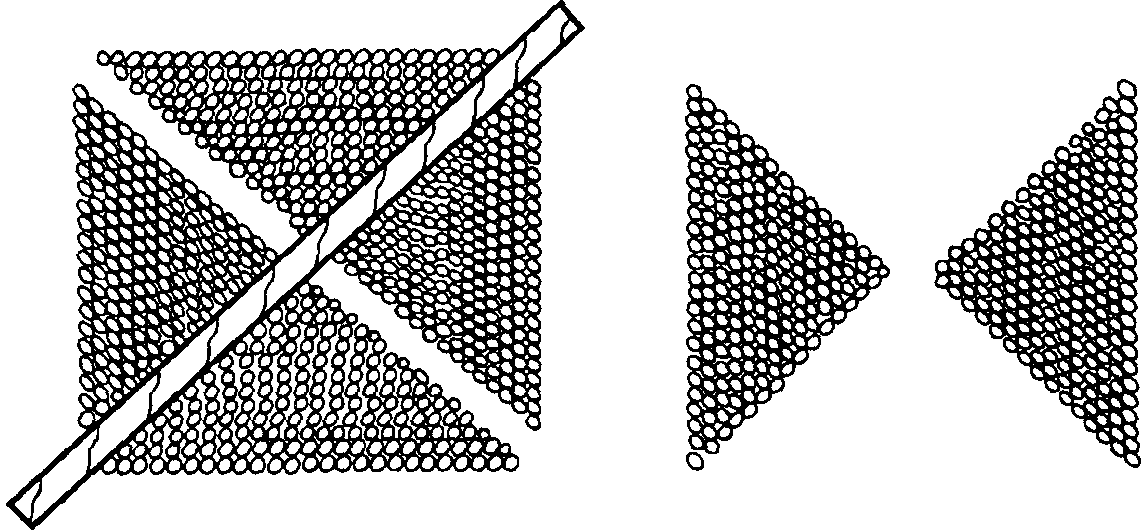 Черт. 3п. 2.5.3. Вторую и третью пробы выделяют таким же способом из семян, оставленных для этой цели после первого деления объединенной пробы.Допускается считать объединенную пробу средней, если их массы равны.п. 2.5.4. Первую среднюю пробу массой (зависит от культур), помещают в чистый мешок из плотной ткани, внутрь вкладывают этикетку  и пломбируют или опечатывают. Допускаются два способа опечатывания средней пробы. При первом способе из плотной бумаги или картона вырезают два квадрата размером 50 x 50 мм. На одном из них прорезают два отверстия, в каждое пропускают концы шпагата, которым завязан мешок, завязывают, раскладывают на картоне и сверху наклеивают второй квадрат с подписью лица, отобравшего пробу. При втором способе концы шпагата, которым завязан мешок, раскладывают по мешку и заклеивают этикеткой.п. 2.5.5. Вторую среднюю пробу помещают в чистую сухую стеклянную посуду.Для семян бобов, фасоли, арахиса, клещевины используют посуду вместимостью 1 дм3. Для зерновых культур (кроме проса), конопли, сафлора, эспарцета, свеклы, тыквы, арбуза, зернобобовых культур, подсолнечника, сои, люпина однолетнего, вики (всех видов) используют посуду вместимостью 0,5 дм3. Для семян проса, льна, люпина многолистного, суданки, сорго используют посуду вместимостью 0,25 дм3.Пробу помещают в посуду соответствующей емкости.Посуду, заполненную семенами на 3/4 ее вместимости, плотно закрывают пробкой и заливают сургучом, парафином или обвязывают полиэтиленовой пленкой. На посуду наклеивают этикетку.Допускается помещать среднюю пробу семян во влагонепроницаемый мешок из пленки вместимостью 0,5 - 2,0 дм3. Мешок закрывают горячим способом или дважды складывая и крепко связывая края мешка, чтобы в нем осталось как можно меньше воздуха. К мешку привязывают этикетку.п. 2.5.6. Среднюю пробу для определения зараженности семян болезнями во влажной камере и на питательных средах отбирают в размере 200 г и помещают в бумажный пакет или мешок из ткани. Масса пробы для определения зараженности семян льна - по ГОСТ 12044-93.п. 2.6. Отбор проб для проверки качества закупленных семянп. 2.6.1. Отбор проб проводят:при доставке партии семян по железной дороге, водным или другим транспортом - во время или после их разгрузки, но не позднее 5 дней со дня поступления, для Камчатской области - 15 дней;при получении партии семян в другом хозяйстве или организации - во время отпуска семян со склада.Пробы отбирает агроном или другой специалист хозяйства (организации) - получателя семян при участии представителя второй заинтересованности стороны (отправителя семян), специалистов государственной семенной инспекции или сельскохозяйственных органов. Допускается отсутствие представителя второй заинтересованной стороны.ГОСТ 12046-85 «Семена сельскохозяйственных культур. Документы о качествеп. 5. Срок действия Удостоверения (протокола испытаний) устанавливают:8 месяцев - для семян овощных, бахчевых культур и кормовых корнеплодов первого класса, 6 мес. - второго класса, 12 мес. - для семян первого класса, упакованных в мешки с полиэтиленовыми вкладышами;10 мес. - для семян цветочных культур первого класса, 6 мес. - второго и третьего классов;8 мес. - для калиброванных семян полиплоидной многосемянной кормовой свеклы фракции диаметром 4,5 - 5,5 мм со всхожестью не ниже 70%;6 мес. - для калиброванных семян полиплоидной многосемянной кормовой свеклы фракции 3,5 - 4,5 мм и некалиброванных со всхожестью не ниже 60%;1 год - для семян кукурузы в зерне (протравленных и затаренных в мешки заводским способом) и семян тепличных сортов и гибридов огурца и томата;до окончания сева озимых культур - для семян озимых культур, если Удостоверение выдано по показателю жизнеспособности;2 мес. - для семян, заселенных клещом (по культурам, для которых установлена норма содержания клеща);4 мес. - для семян остальных культур, включая смеси семян.Срок действия Удостоверения устанавливают со дня окончания анализа семян на всхожесть. Документ о качестве семян должен быть выдан в течение 7 дней со дня определения всхожести.Меры, применяемые Управлением Россельхознадзора по Республике Башкортостан с целью профилактики и предотвращения нарушений законодательства Российской ФедерацииС целью минимизации нарушений обязательных требований Управлением Россельхознадзора по Республике Башкортостан реализуется комплекс превентивных мер, направленный на предупреждение и сокращение нарушений требований законодательства, в том числе, за счет информирования и повышения правовой грамотности хозяйствующих субъектов, организации и проведения мониторинга правоприменения нормативных правовых актов, путем размещения информации на сайте Управления в сети «Интернет», а также по телефону: 8(347)-248-56-00, с целью оказания необходимой правовой помощи населению. Также, должностные лица Управления Россельхознадзора по Республике Башкортостан принимают участие в программах на радио и телевидении. Кроме того, при получении сведений о готовящихся нарушениях или о признаках нарушений обязательных требований, Управлением Россельхонадзора по Республике Башкортостан выдаются предостережения о недопустимости нарушения обязательных требований, в соответствии с частями 5-7 статьи 8.2 Федерального закона от 26 декабря 2008 г. № 294-ФЗ «О защите прав юридических лиц и индивидуальных предпринимателей при осуществлении государственного контроля (надзора) и муниципального контроля». Также с целью профилактической работы по предотвращению нарушений законодательства Российской Федерации юридическими лицами и индивидуальными предпринимателями проводятся открытые совещания,  организуемые районными администрациями с участием специалистов и руководителей сельскохозяйственных предприятий и глав крестьянских (фермерских) хозяйств. В соответствии с пунктом 4.2 Паспорта реализации проектов по основному направлению стратегического развития Российской Федерации «Реформа контрольной и надзорной деятельности» Управлением Россельхознадзора по Республике Башкортостан проводятся ежеквартальные публичные мероприятия для подконтрольных субъектов в определенной сфере деятельности, даты проведения приведены на сайте Управления.За 2017 год Управлением Россельхознадзора по Республике Башкортостан по вопросам, связанным с осуществлением государственного контроля в сфере семеноводства: — в печати опубликован 31 материал; — репортажей на радио и телевидении — 4;— на сайте Управления Россельхознадзора по Республике Башкортостан размещено более 34 материалов (новостей); — в рамках приема граждан (физических лиц) даны разъяснения по вопросам семенного контроля 8 гражданам. Управлением регулярно проводится работа по размещению на сайте ответов/разъяснений по часто задаваемым вопросам в сфере семенного контроля. №КультураЧисло поколений репродукционных семян допускаемоеЧисло поколений репродукционных семян допускаемое№Культурадля посева на семенные целидля производства товарной продукции1Зерновые (кроме кукурузы) и зернобобовыеI-IVI-V2Кукуруза-F1 (гибрид первого поколения)3Масличные:рапс, сурепица, горчицаIпри посеве для получения маслосемян I; при посеве на зеленую массу II3рыжик-I3сояI-IIII-IV3лен масличныйI-IVI-V3конопляI-III-III4ПодсолнечникII.F1 (гибрид первого поколения); на кормовые цели II5КартофельIII, IVIII-V6Сахарная свекла-I, F1 (гибрид первого поколения)7Однолетние травы:сорго – суданковый гибридF1 (гибрид первого поколения)7суданская траваI-Vна зеленую массу независимо от репродукции7могарI-Vна зеленую массу независимо от репродукции8Многолетние травыI-Vна зеленую массу независимо от репродукции